フードドライブ実施情報掲載応募フォーマット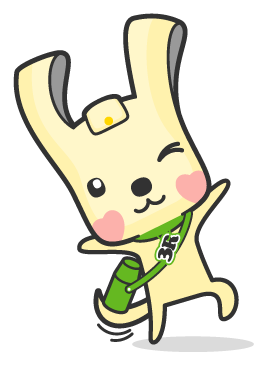 ＜企業／団体情報＞＜フードドライブ実施情報＞※フードドライブを実施している様子の写真を添付してください。（jpeg／png形式。1～2枚を目安としてください。）応募日令和　　年　　月　　日フリガナ企業／団体名住所フリガナ代表者名フリガナご担当者名所属部署電話番号Eメール期間　　　　　月　　　日　　～　　　月　　　日時間　　　　　時　　　分　　～　　　時　　　分場所連絡先詳細リンク